Enter company name here			Enter street address hereEnter city state and zip here Phone hereWebsite address                SERVICE SUPERVISED BY							SIGNEDBILL TO 							WORK PERFORMEDJOBJOBJOBJOBJOBJOBJOBJOBJOBQTYSDESCRIPTIONDESCRIPTIONDESCRIPTIONDESCRIPTIONDESCRIPTIONDESCRIPTIONPRICEAMOUNTSERVICE PERSONSERVICE PERSONDATEHOURSRATEAMOUNTPARTSLABOURTAX        TOTALGUARANTEED 30DAYSAGAINST LABOUR ANDMATERIAL DEFECTSGUARANTEED 30DAYSAGAINST LABOUR ANDMATERIAL DEFECTSGUARANTEED 30DAYSAGAINST LABOUR ANDMATERIAL DEFECTSTOTALGUARANTEED 30DAYSAGAINST LABOUR ANDMATERIAL DEFECTSGUARANTEED 30DAYSAGAINST LABOUR ANDMATERIAL DEFECTSGUARANTEED 30DAYSAGAINST LABOUR ANDMATERIAL DEFECTSCOMMENTS:COMMENTS:COMMENTS:COMMENTS:COMMENTS:COMMENTS:COMMENTS:COMMENTS:COMMENTS: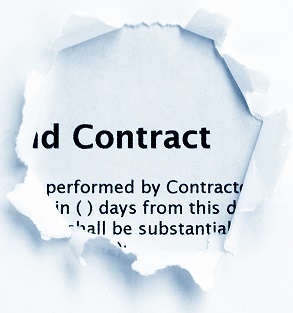 